Образовательный портал Эрудиториум eruditorium.ruПроект разрабатывается, имея несколько целей:Сделать учебный процесс более современным, упростить и ускорить обратную связь между его участниками, следовательно, повысить качество знаний и уровень вовлеченности современных учеников. В помощь молодым учителям. Имея шаблон курса, молодому учителю будет проще пережить первый год практики.Выявление заинтересованных детей и вовлечение их в дополнительные курсы вне школьной программы (программирование на различных языках, иностранные языки, продвинутый курс офисных программ, курсы компьютерной графики, разработки игр, музыки и т.д.)Создание безопасного онлайн пространства для детей и подростков.Повышение компьютерной грамотности педагогов.Дополнительный заработок для квалифицированных педагогических кадров. Стадии реализацииПроект родился в сентябре 2017 года в виде полностью закрытого сайта с программой Информатики и ИКТ для 5,6,7 классов, изначально как заменитель рабочих тетрадей, очень популярных, но полностью дискредитированных существующей реальностью в виде сайтов «ГДЗ»Просто стало жаль родительских денег и свой труд по проверке этих «ксерокопий»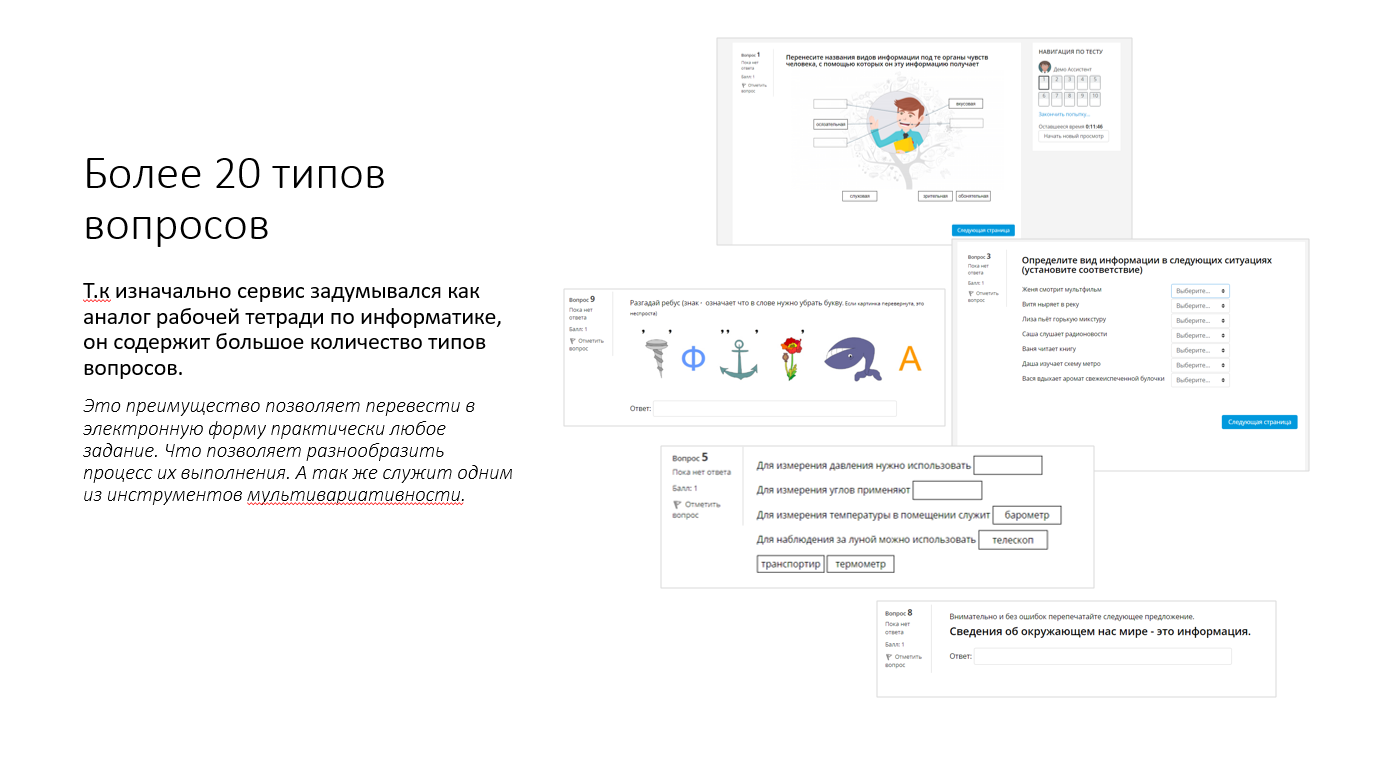 На начальном этапе в проект была заложена мультивариативность заданий, различная степень рандомизации. С механическим списыванием удалось покончить достаточно быстро.В ходе эксперимента стало ясно что проект востребован, но требует масштабирования. Помимо проверки знаний пришлось добавлять дидактические материалы. 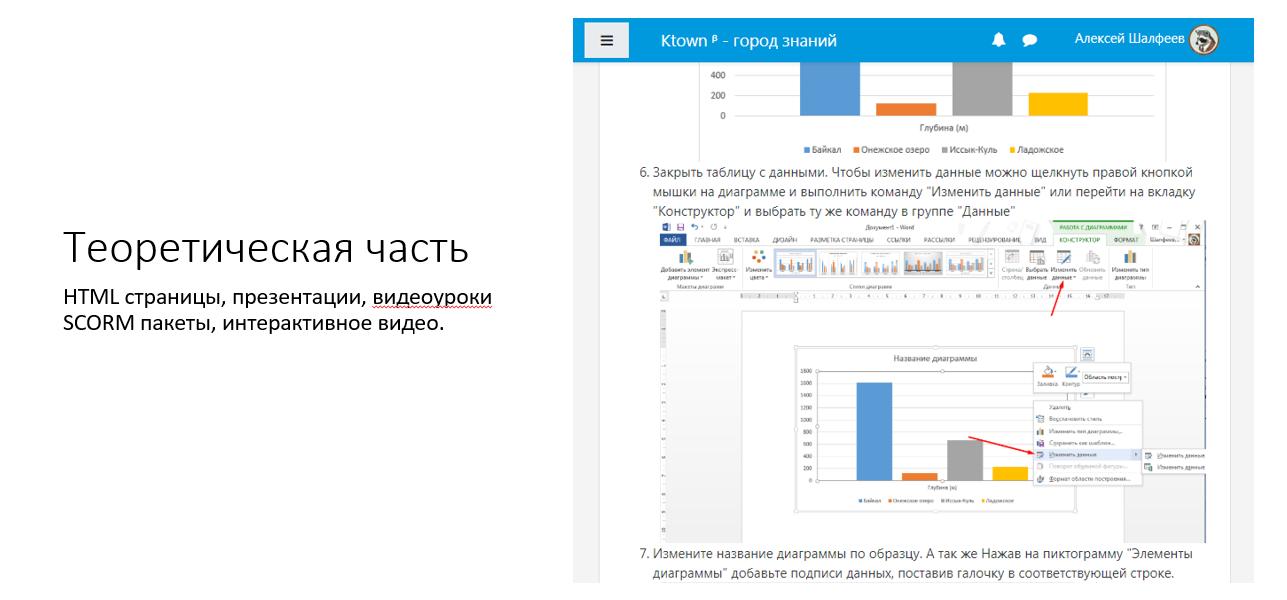 Тренажеры, помогающие закрепить полученную информацию.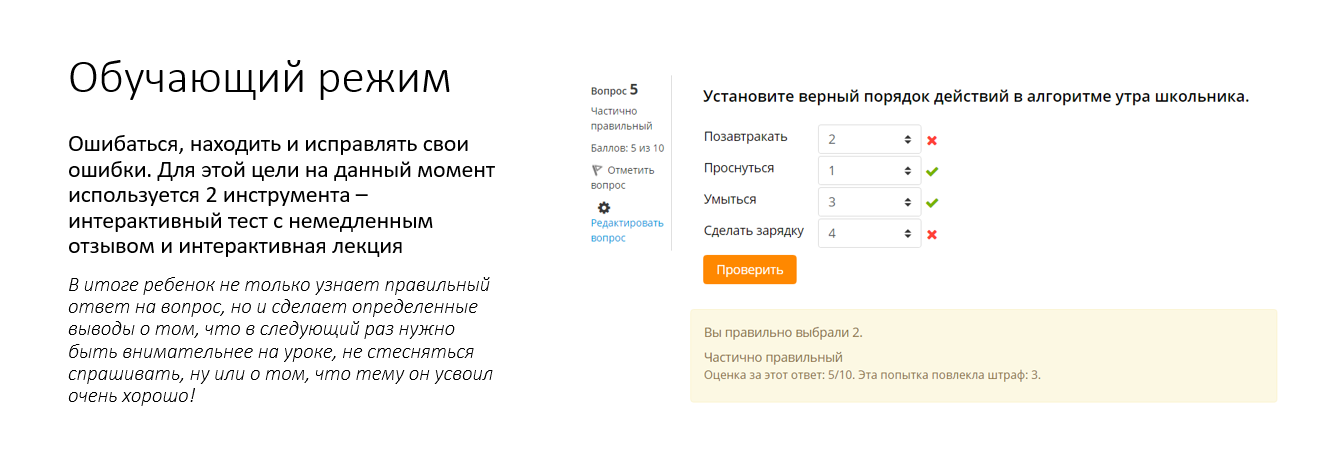 (можно провести аналогию с вопросами в учебнике в конце параграфа, только пока ты на эти вопросы правильно не ответишь, дальше не пойдешь. При неудачных попытках даются комментарии-подсказки). Да и сам процесс проверки выполнения домашних заданий изменился  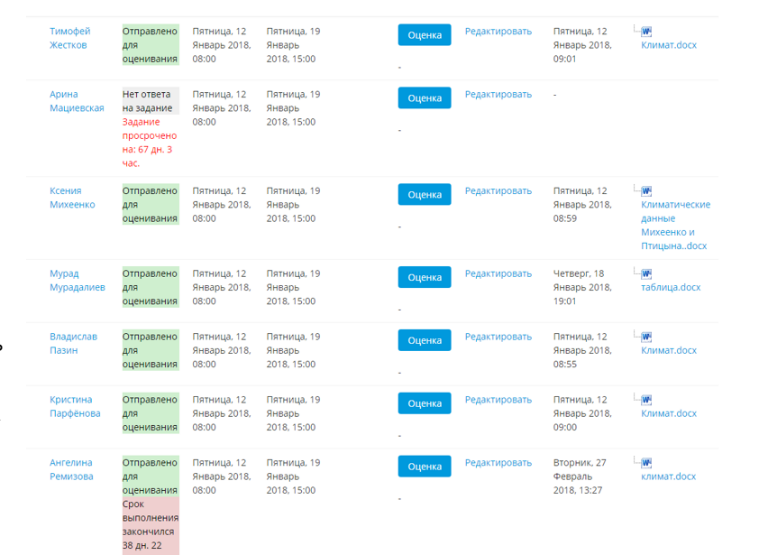 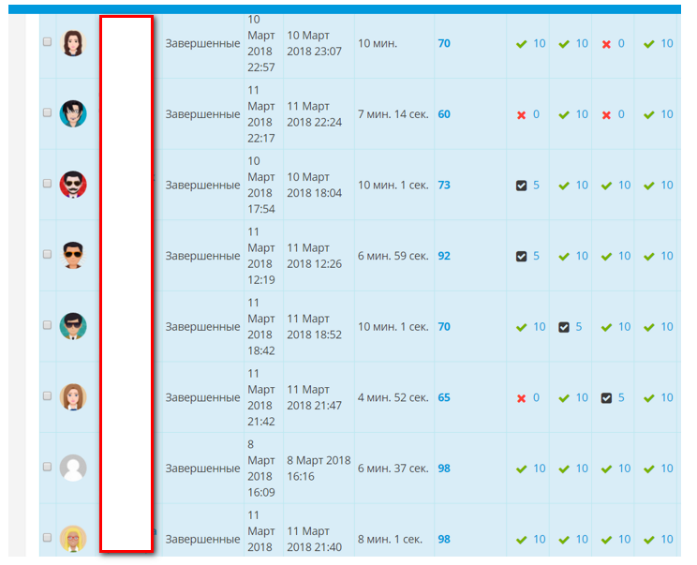 Помимо прочего в учебную программу были внедрены некоторые современные опции элементы геймификации (баллы опыта и система уровней) доступ к доп. материалам по условиям выполнения обязательных элементов (участие в конкурсе доступно только тем, кто выполнил домашнюю работу на 5)Бейджи за определенные достиженияГенератор аватаров
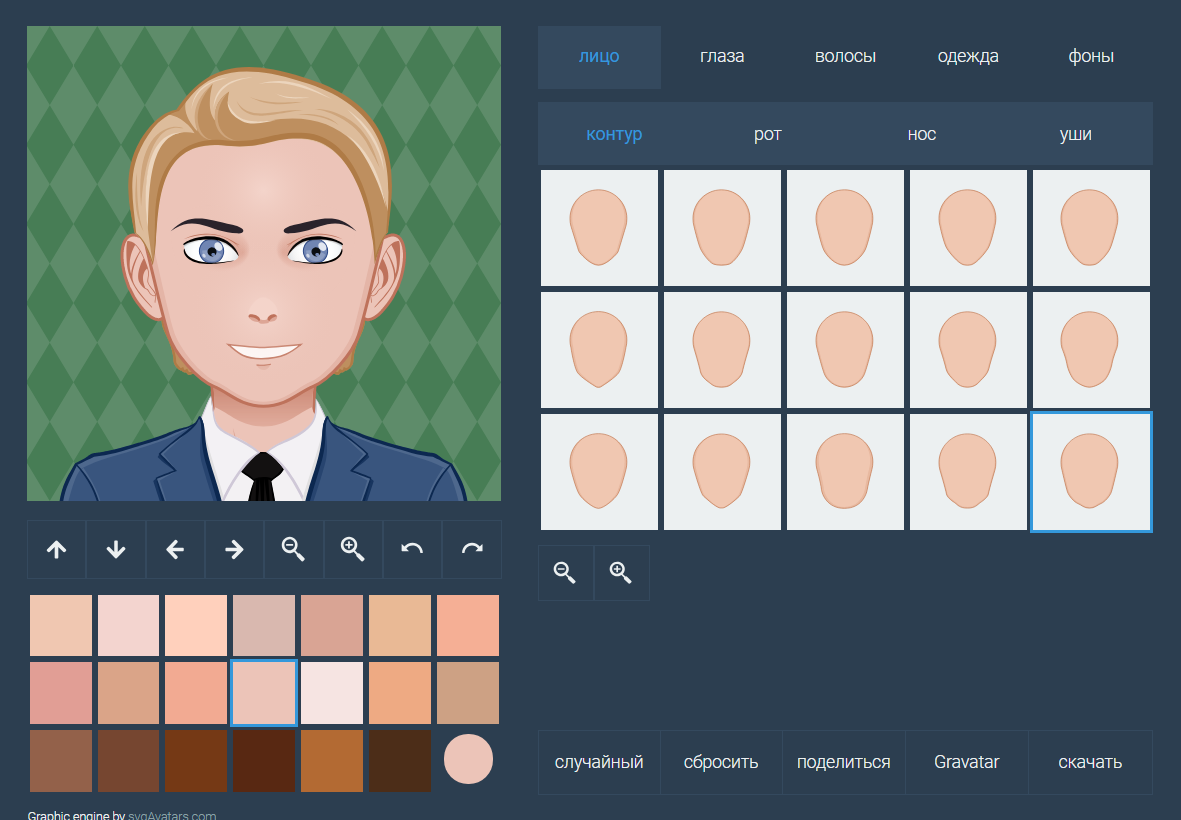 И это принесло свои положительные результаты. К слову, проект (тогда он назывался ktown.ru – город знаний) был удостоен премии «Наше Подмосковье», а также нашел отражение в городских СМИ.Разработка проекта позволила, не отвлекаясь, принимать участие во многих городских и школьных методических объединениях, а для учителей информатики был разработан специальный курс-мастер-класс, что тоже задало некоторый вектор в развитии.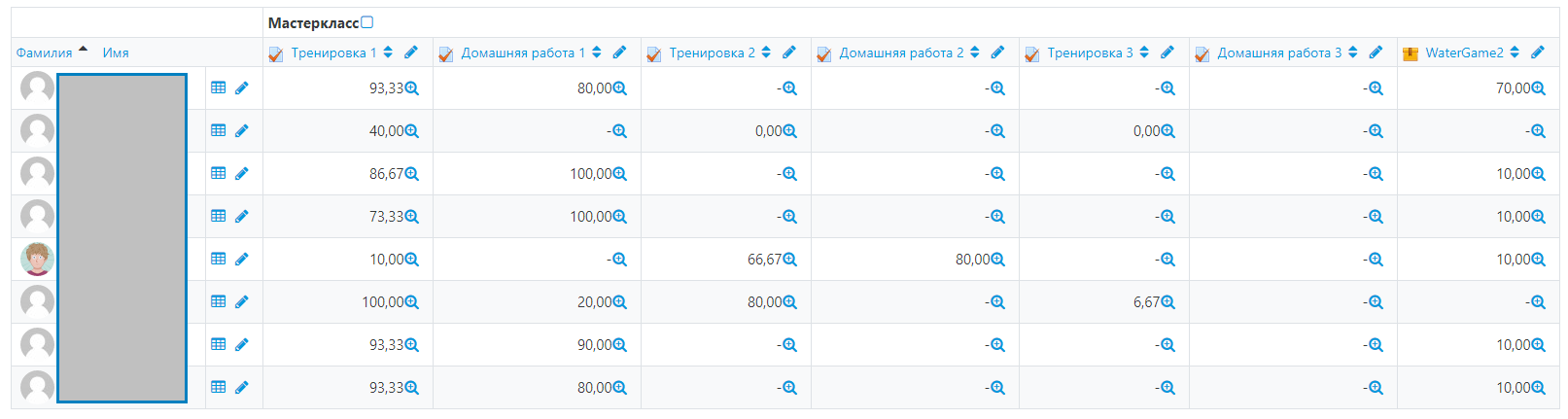 P.S. Возможность дистанционного обучения 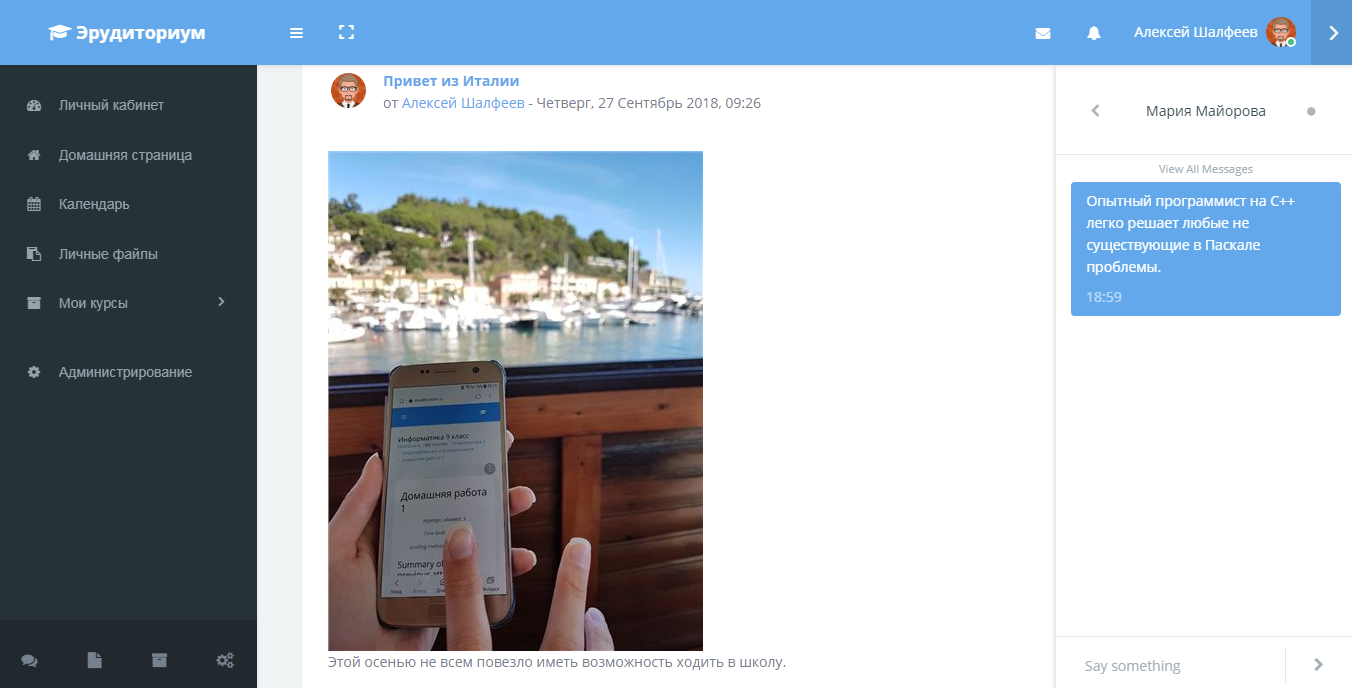 eruditorium.ruАлексей Шалфеев+7 968 983 63 69shalfea@gmail.com